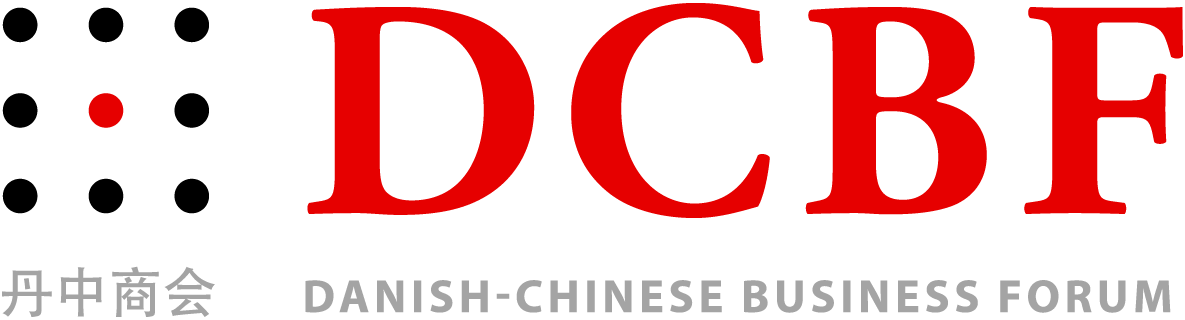 The undersigned confirms by signature to have read and accepted the statutes of Danish-Chinese Business Forum especially the rules of resignation in article 2 stating that resignations must be submitted by written notice to the Forum’s office no later than 30 September for the resignation to come in effect as per 31 December. You may read the statutes at www.dcbf.dk.Please return this form to info@dcbf.dk.Applications are subject to review by the board and management of Danish-Chinese Business Forum.Company:Tel. General:CVR:Tel. Direct:Name:Mobile:Title:Email:Address:Name:Phone:Title:Mobile:Email:Name:Phone:Title:Mobile:Email:Name:Phone:Title:Mobile:Email:Name:Phone:Title:Mobile:Email:Global TurnoverTurnover in DenmarkTurnover in ChinaLarge Company MembershipFor companies with an annual global turnover above DKK 1 billion.Annual fee: DKK 45,000.-     Medium-sized MembershipFor members with an annual global turnover between DKK 500 million and DKK 1 billion.Annual fee: DKK 36,500.-     Small-sized MembershipFor members with an annual global turnover between DKK 40 million and DKK 500 million.Annual fee: DKK 25,000.-     Very Small-sized MembershipFor members with an annual global turnover below DKK 40 million.Annual fee: DKK 12,500.-     Name or department:Email:Date:Signature: Locations in ChinaLocations in ChinaLocations in ChinaLocations in ChinaLocations in ChinaPrimary location in China (if any)CityProvinceOther locationsCityProvinceOther locationsCityProvinceOther locationsCityProvinceRepresentation in ChinaRepresentation in ChinaRepresentation in ChinaRepresentation in ChinaType of representation in China (if any)Sales officeSales officeType of representation in China (if any)Production (own)Production (own)Type of representation in China (if any)Production (3rd party)Production (3rd party)Type of representation in China (if any)Production for the Chinese marketProduction for the Chinese marketType of representation in China (if any)Production for the international market (excl. home market)Production for the international market (excl. home market)Type of representation in China (if any)Retail shop(s) (own)Retail shop(s) (own)Type of representation in China (if any)FranchiseFranchiseType of representation in China (if any)Joint Venture set-upJoint Venture set-upType of representation in China (if any)Financial related (e.g. pension fund investment)Financial related (e.g. pension fund investment)Type of representation in China (if any)An industry in which “cFDA” approval is requiredAn industry in which “cFDA” approval is requiredType of representation in China (if any)Other (pls. specify)Export to ChinaExport to ChinaExport to ChinaExport to ChinaType of export to China (if any)B2C e-commerceB2C e-commerceType of export to China (if any)B2B e-commerceB2B e-commerceType of export to China (if any)Traditional retailTraditional retailType of export to China (if any)Other (pls. specify)Import from ChinaImport from ChinaImport from ChinaImport from ChinaType of import from China (if any)Own in China produced productsOwn in China produced productsType of import from China (if any)3rd-party production3rd-party productionType of import from China (if any)Own quality assurance staff locallyOwn quality assurance staff locallyType of import from China (if any)3rd party quality assurance set-up3rd party quality assurance set-upType of import from China (if any)Other (pls. specify)Service company/Professional AssociationService company/Professional AssociationService provider (pls. specify type of service provided)Professional AssociationOther (pls. specify)